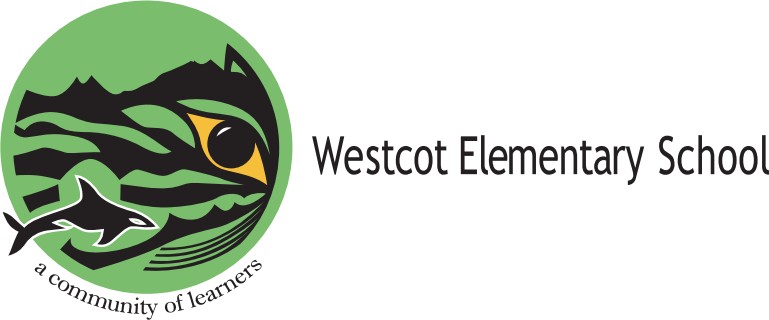 PAC MEETING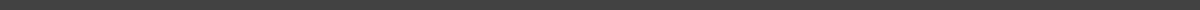 June 7, 2023 / 9:34 AMLocation: Teams onlinePresent: Cathie, Clara, Ana, Cory, Nick, Therese, Liam, Samaneh, Leila, SarahCall to OrderWelcome & IntroductionApprove Minutes from May 10, 2023 MeetingPRINCIPAL’S REPORTThank you: Spring Fling, Sports Day Treats, and Beach Clean Up Coffee & Hot Chocolate Upcoming Events: 	Staff Breakfast on June 30th – Liam to arrange food items to be dropped off at school.  Rosemary Rock Salt Bagels?  To submit invoice to PAC for reimbursementBalloons, Cookies and Flowers for our Grade 7 Leaving Ceremony – PAC to expect 3 invoices from this eventIn Supporting the Home/School Partnership Framework for Enhancing Student Learning, RAZ Kids will be available to students all summer Welcome to our new Co Chairs for 2023 – 2024: Cory and Ana Enrolment and Staffing: Space in Grade 4 - 1 spot.  All other grades have waitlists.   Ms. Kang & Ms. Lowe will be on mat leave next year Mr. Thorpe & Ms. P will be retiring   Welcome to Ms. Parker (new counsellor).  Ms. Gielnik moving to other positions in the District Welcome back to Ms. Cassady and welcome Ms. Yu, who will be joining our ELL team A few positions remain outstanding, hoping to have them filled by June/July Special Events: Grade 6 Band and Choir performance on June 20th  Cultural Festival was last Friday. It was a huge success! Pizza party and Performance Devices for Grade 4 students – info to be sent to all Gr 3 families Thank you to BPHA for $200.00 donation for the gardens Facilities Summer Work – Kindy playground rubber resurfacing, maintenance to our entry, entry stairs.  $1000 donation from TD Bank as a thank you for returning the found item from grade 5 students  Track and Field at SFU, Awards/Spirit Day   Grade 7 Leaving Ceremony to be held at St David’s Church    West Vancouver Memorial Library Summer Reading Club visit on June 13FESL Presentation   - Framework for Enhancing Student Learning:7 guests 4 teachers from Irwin Park and 2 District staff to come to learn more about our work with Grade K – 3 University of Florida Literacy Institute (UFLI) Framework for Enhancing Student Learning today (June 7)School Wide Write Thank you for our WPAC support for a very busy year.  Special thank you to Clara for your many years of service as PAC President and grateful that you are staying on exec as Past-Chair.   TREASURER’S REPORT:$39,000 more in our account since the last report from Hot LunchCost of popsicles on Sports Day was $512Cost of hot chocolate & coffee on Beach Clean Up Day was $138Waiting for final figures from Spring FlingThis year has an estimated $33,000 surplus so budget is looking healthyTreasurer has now applied for next year’s Gaming GrantDPAC REPORT:Nothing to report as Lirica was at the DPAC meeting at the same timeSee attached appendixFUN LUNCH:Looking at replacing Subway and Boston Pizza, due to health and quality complaints from parent emailsOne suggestion was Capilano Market for sandwichesAnother Chinese restaurant is being considered to replace Libby’s KitchenFor next year, Fun Lunch will still be 4 daysMonday and Tuesday is confirmed with Inn CogneatoTRAFFIC UPDATE:The district is finished with their research part.  Waiting for them to start their implementation process.  Our school will continue to have 2 different drop off times, as it currently has.ELECTIONS OF EXECUTIVE POSITIONS FOR THE UPCOMING YEAR:Chair: Ana and CorySecretary: SarahTreasurer: Open position.  Cathie will post this position on the email bulletin, looking for someone with some accounting/book-keeping experienceMember at Large: Therese (Hot Lunch Coordinator), Nick (Hot Lunch Coordinator), Lirica (DPAC), Leila (Volunteer Coordinator) Meeting Adjourned at 10:25am